Реология  соляного массива со сферической полостьюЯзыев С.Б., Языев Б.М, Литвинов С.В.Данная задача связана с технологической проблемой создания полостей с помощью камуфлетных взрывов, при которых температура внутри полости существенно превышает начальную температуру массива. Часто такие полости создаются в массиве каменной соли [1]. Поскольку в каменной соли даже при небольших нагрузках проявляются явно выраженные реологические свойства, представляет интерес решение задачи о ползучести соляного массива с полостью при действии как силовых (давление внутри полости и давление грунта), так и температурных нагрузок [2]. При этом возможен не только нагрев, но и охлаждение массива. 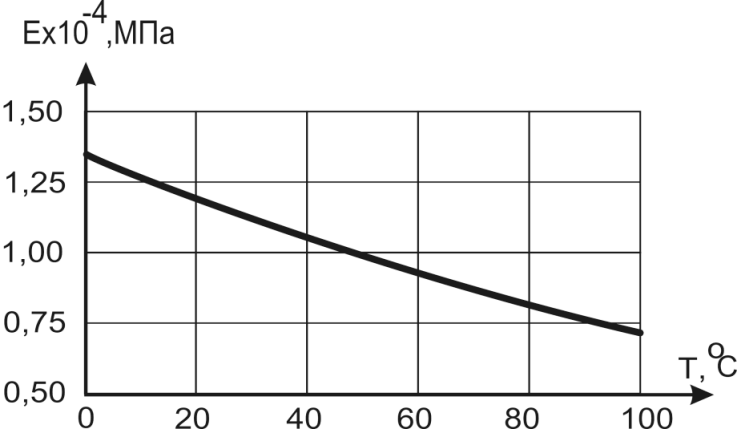 Рис. 1. ̶  Зависимость модуля упругости каменной соли от температурыСогласно рекомендациям [2] величину  следует определять в точке диаграммы,  соответствующей ,  где  – призменная прочность. На рис.1 приведены экспериментальные точки зависимости модуля упругости каменной соли от температуры, полученные в интервале  и аппроксимирующая кривая . Для описания процесса ползучести каменной соли при повышенных температурах можно использовать приведенную в [2] зависимость, имеющую при одноосном нагружении вид:где  – энергия активации ползучести;  – газовая постоянная;  – температура; ; ,  и  – эмпирические коэффициенты. На основании проведенных экспериментальных исследований ползучести в интервале  в [4] получены следующие значения параметров соотношения (1):При сложном напряженном состоянии для скоростей деформаций ползучести с учетом (1) получимгде  – интенсивность напряжений.Граничные и начальные условия задачи представляются в виде:	Здесь  – возможное внутреннее давление в полости,  – давление отпора среды в предположении .Ниже приводятся результаты расчета, полученные методом «послойного» интегрирования с переменным шагом по времени и радиусу при следующих исходных данных: ; ;  ;  ;  ;   . На рис. 2 показаны эпюры напряжений  для различных моментов времени. Следует отметить, что в процессе ползучести напряжения вблизи контура полости существенно снижаются, а по мере удаления от полости возрастают, что связано с необходимостью выполнения интегрального уравнения равновесияПоследняя формула может быть получена из рассмотрения элемента массива со сферической полостью (рис. 4). Составим проекцию всех сил, действующих на данный элемент, на ось . Интеграл от напряжений  Проекцию на ось  интегрального усилия от давления  можно определить по формулеВычисляя последний интеграл, суммируя выражения (4) и (5) и сокращая все на , приходим к равенству (3). При этом следует обратить внимание на то, что заметный рост напряжений  в процессе ползучести вблизи внешнего контура вырезанного массива (см. рис.2)  обусловлен рассмотрением приближенной модели, т.е. конечным значением  (в расчете принималось ). В действительности же при  влияние отверстия и неоднородности не должно сказываться на значениях напряжений на большом расстоянии от отверстия.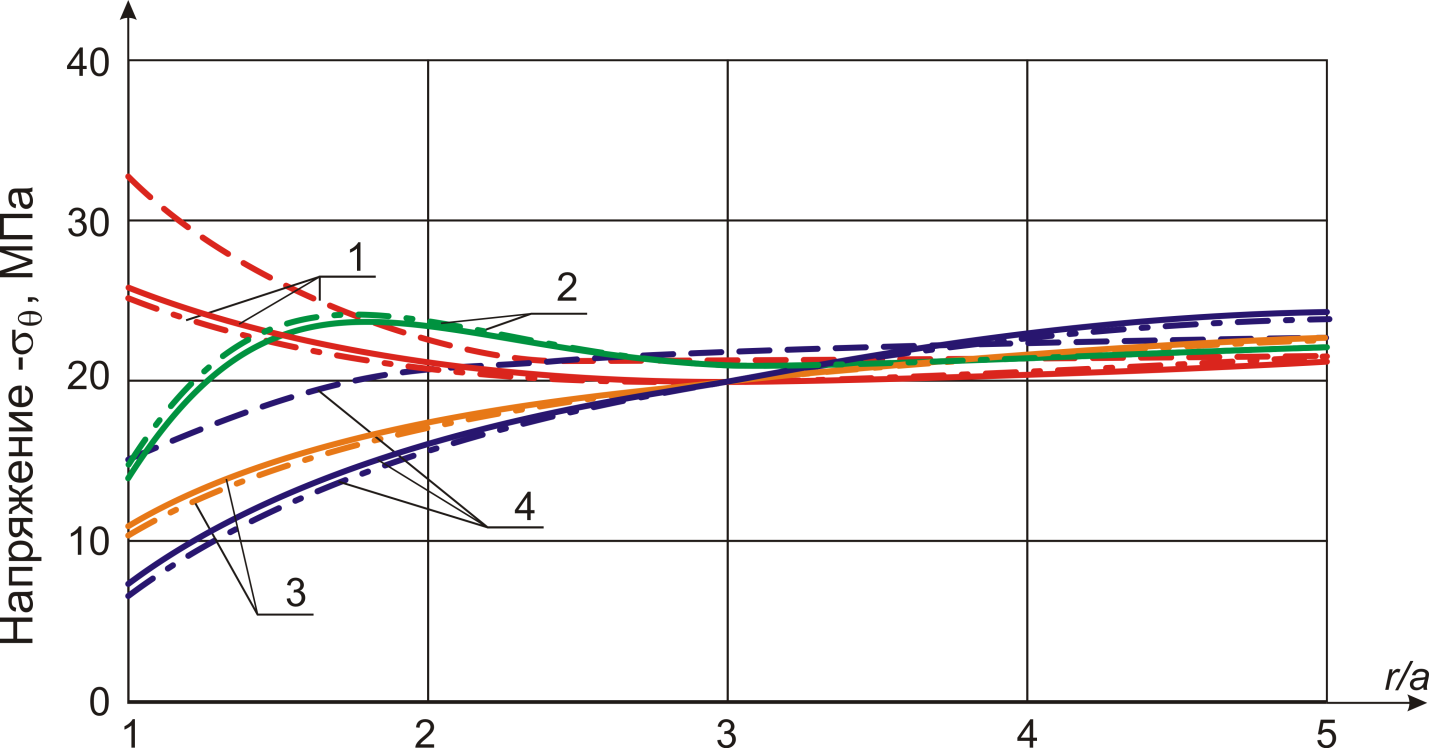 На рис.3 приведены эпюры перемещений в массиве с полостью для некоторых моментов времени. При этом фактические перемещения следует отсчитывать от прямой (показана штрих-пунктиром), соответствующей сжатию упругого массива без полости. 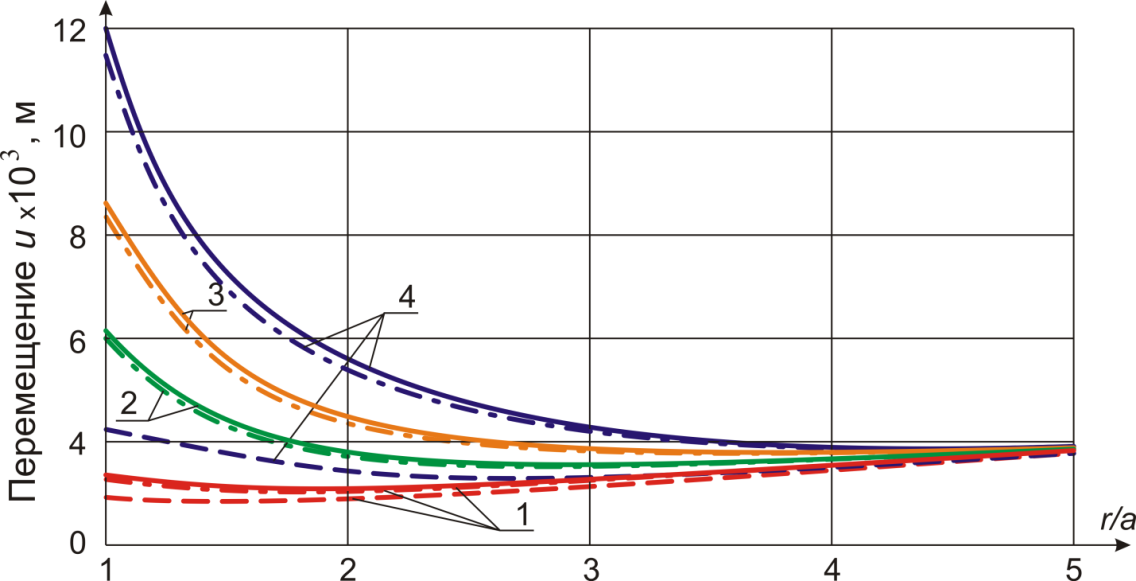 При ползучести так же, как и в теории пластичности, принимается гипотеза о несжимаемости материала, в связи, с чем дальнейшее сокращение объема сплошного массива по сравнению со стадией упругой работы не происходит. 	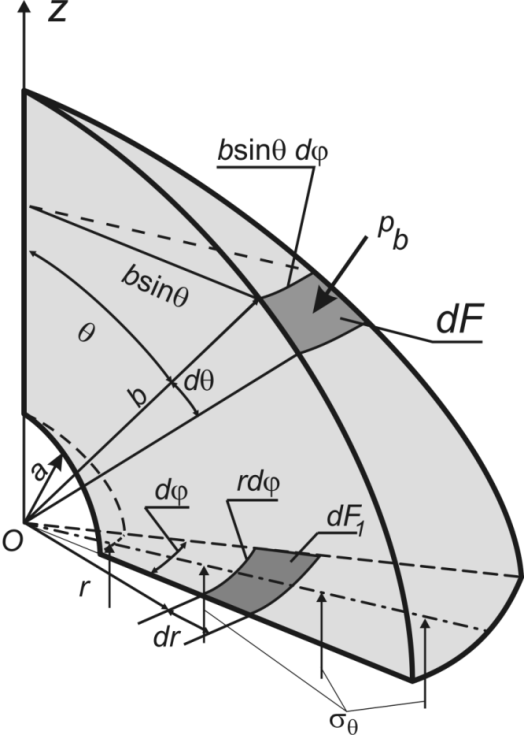 Рис. 4.  ̶  Схема проверки равновесия массива со сферической полостьюЛитература:1. Мясников К.В., Леонов Е.А., Ромадин Н.М. Разработка научно-технических основ создания подземных хранилищ с помощью ядерных взрывов в массиве каменной соли // Сб. Peaceful Nuclear Explosions, III, 1974, Vienna, p. 179-191.2. Андреев В.И. Упругость и ползучесть неоднородной полой сферы / Андреев В.И. [и др.] // Всес. Конф. «Фундам. исслед. и новые технологии в строительном материаловедении»: тез. докл. – Белгород, 1989. – С.6.3. Языев Б.М. Нелинейная ползучесть непрерывно неоднородных цилиндров: дис. … канд. техн. наук. – М., 1990. – С. 171.4. Туребаева Р.Д. Ползучесть неоднородного массива с цилиндрической полостью: дис. … канд. техн. наук. – М., 1994. – 117 с.(1)(2)(3)(4)(5)Рис. 2.Перераспределение во времени напряжений  в массиве со сферической полостью:                                   однородный массив ();                                   неоднородный массив (, );                                   неоднородный массив (, ), решение, приводимое в [10];1 –  (упругое решение); 2 –  ч; 3 –  ч; 4 –  чРис. 3.Перемещения в массиве со сферической полостью:                                   однородный массив ();                                   неоднородный массив (, );                                   неоднородный массив (, ), решение, приводимое в [10];1 –  (упругое решение); 2 –  ч;  3 –  ч; 4 –  ч